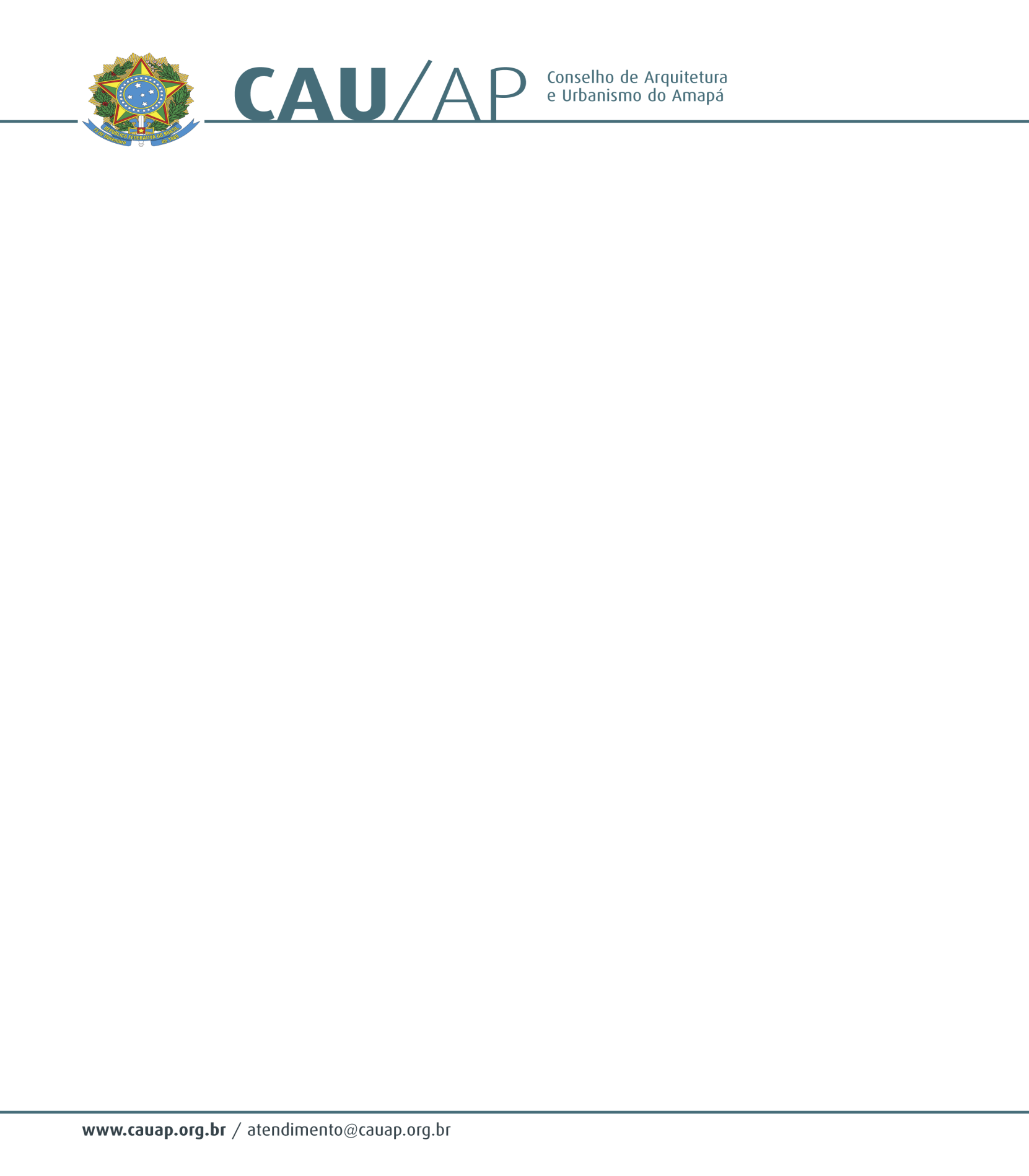                                              PORTARIA nº 10, de 20 de março de 2012                         O Presidente do Conselho de Arquitetura e Urbanismo do Amapá (CAU/AP), no uso de suas atribuições que lhe confere o art.29 da lei nº 12378 de 31 de dezembro de 2010, e o inciso XI do art. 32 do Regimento Provisório aprovado na Sessão Plenária Ordinária nº 1 de 18 de novembro de 2011, com a redação dada pela Resolução CAU/AP nº1 de 15 de dezembro de 2011.                                              RESOLVE:                     Art. 1º Designar o servidor STELA MARIS DA SILVA DANIEL AMARAL, CPF 310.344.706-04  e CI. 1.405.337 SSP/MG para a função de Secretária Geral do Conselho de Arquitetura e Urbanismo do Amapá (CAU/AP) em caráter emergencial por um período de seis meses.                 Art. 2º - Esta portaria entra em vigor na data de sua assinatura.                Dê ciência, publique e cumpra-se.José Alberto TostesPresidente do Conselho de Arquitetura e Urbanismo do Amapá